ПОЛОЖЕНИЕо Спартакиаде молодежи России допризывного возраста 2012 годЦЕЛИ И ЗАДАЧИ СПАРТАКИАДЫСпартакиада молодежи России допризывного возраста (далее – Спартакиада) проводится с целью спортивно-патриотического воспитания молодежи допризывного возраста.Задачи Спартакиады:– физическое и духовно-нравственное воспитание молодежи;– формирование мировоззрения на базе ценностей гражданственности и патриотизма;– повышение престижа военной службы у подрастающего поколения;– улучшение физической и технической подготовленности молодежи допризывного возраста;– совершенствование навыков действий в экстремальных ситуациях;– оптимизация организационных форм физкультурно-спортивной работы.ОРГАНИЗАТОРЫ СПАРТАКИАДЫОбщее руководство организацией Спартакиады осуществляют Министерство спорта, туризма и молодежной политики Российской Федерации (далее – Минспорттуризм России) и Общероссийская общественно-государственная организация «Добровольное общество содействия армии, авиации и флоту России» (далее – ДОСААФ России).Непосредственное проведение Спартакиады возлагается на органы исполнительной власти субъектов Российской Федерации в области физической культуры и спорта, региональные отделения ДОСААФ России при участии военных комиссариатов, региональные федерации пэйнтбола и Главные судейские коллегии.МЕСТА И СРОКИ ПРОВЕДЕНИЯ СПАРТАКИАДЫСпартакиада проводится в IV этапа:I этап: соревнования в муниципальных образованиях (март 2012 г.).II этап: соревнования в субъектах Российской Федерации (апрель – май 2012 г.).III этап: соревнования в федеральных округах:Центральный федеральный округ:26 июня – 2 июля (г. Рязань). День приезда – 26 июня. День отъезда – 2 июля.Северо-Западный федеральный округ:26 июня – 2 июля (г. Псков). День приезда – 26 июня. День отъезда – 2 июля.Южный федеральный округ:26 июня – 2 июля (г. Краснодар). День приезда 26 – июня. День отъезда – 2 июля. Приволжский и Уральский федеральные округа:26 июня – 2 июля (г. Чебоксары, Чувашская Республика). День приезда –     26 июня. День отъезда – 2 июля. Сибирский и Дальневосточный  федеральные округа:26 июня – 2 июля (г. Томск). День приезда – 26 июня. День отъезда – 2 июля.IV этап: финальные соревнования:9 – 15 октября (г. Нижнекамск, Республика Татарстан). День приезда –                 9 октября. День отъезда – 15 октября.ТРЕБОВАНИЯ К УЧАСТНИКАМ И УСЛОВИЯ ДОПУСКАК участию в Спартакиаде на всех этапах допускаются команды клубов по месту жительства, спортивных клубов образовательных учреждений, центров военно-патриотической направленности, укомплектованные спортсменами         15 – 17 лет (1995-1997 годов рождения). Состав команды – 12 человек, в том числе 10 участников, 1 руководитель делегации и 1 тренер.К участию в соревнованиях Спартакиады III этапa допускаются команды – победители соревнований II этапа.К участию в финальных соревнованиях IV этапа Спартакиады допускаются 14 команд – победители и призеры соревнований III этапa – по  следующей квоте:от Сибирского и Дальневосточного –  три команды;от Приволжского и Уральского –  три команды;от Южного –  две команды;от Северо-Западного –  две команды;от Центрального – три команды;от Республики Татарстан – одна команда (субъект Российской Федерации, принимающий IV этап).К участию в Спартакиаде не допускаются команды: - имеющие неполный состав участников; - укомплектованные учащимися спортивных (специализированных) классов; - укомплектованные учащимися учебных заведений, находящимися в ведении Минобороны России и МВД России.Все участники команды должны иметь полевую (камуфляжную) и единую спортивную форму (с короткими и длинными рукавами). ПРОГРАММА ПРОВЕДЕНИЯ СПАРТАКИАДЫ Главная судейская коллегия вправе изменить программу проведения соревнований Спартакиады, в зависимости от количества заявленных команд.УСЛОВИЯ ПОДВЕДЕНИЯ ИТОГОВ СПАРТАКИАДЫПэйнтбол Количество игроков в команде: 5 основных и 5 запасных. Соревнования командные, проводятся в соответствии с Правилами соревнований по пэйнтболу, утвержденными Минспорттуризмом России.Каждому участнику команды необходимо иметь головной убор, спортивную (военную) форму одежды, спортивную обувь и аптечку.За нарушение правил игры, а также неспортивное поведение участников соревнований  команда может быть дисквалифицирована и отстранена от участия в соревнованиях решением главного судьи соревнований.Количество шаров на игрока (на игру) – 100 штук.Результатом игры является начисление призовых очков каждой команде. Призовые очки начисляются следующим образом: - поражение игрока команды соперника –  4 очка за каждого игрока;- непораженный игрок своей команды – 2 очка за каждого игрока;- первое взятие флага – 20 очков;- захват флага – 50 очков.Максимальное количество - 100 очков.В случае набора командами равного количества очков в соревнованиях для прохождения в следующий круг учитывается результат личной встречи, если равенство не нарушено: -  через сравнение счёта в предыдущих играх, сначала самых последних, а потом более ранних раундах; -  через сравнение количества выбывших игроков, сначала в последних, а потом в более ранних раундах;-  через соревнование капитанов команд.В случае набора командами равного количества очков и в результате личной встречи преимущество имеет команда с наименьшим количеством штрафных очков. Заявки на участие, правила и техника безопасности на соревнованиях оформляются согласно приложению 2.ВосьмиборьеСоревнования лично-командные проводятся по следующим видам программы:1. Стрельба из пневматической винтовки.2. Плавание – .3. Метание гранаты.4. Бег – .5. Бег – .6. Прыжок в длину с разбега.7. Прыжок в длину с места.8. Подтягивание на перекладине.Определение мест в каждом виде программы производится в соответствии с Таблицей оценки результатов летнего полиатлона, утвержденной Всероссийской федерацией полиатлона. Победитель в личном первенстве определяется по наибольшей сумме очков, набранных во всех видах программы.При равенстве очков у нескольких спортсменов преимущество получает участник, выигравший больше видов, а при равенстве этих показателей преимущество определяется по результатам бега на .Командное первенство определяется по наибольшей сумме очков, набранных всеми участниками команды. При равенстве набранных очков у нескольких команд преимущество получает команда, имеющая лучший результат в беге на .В целях мониторинга физической подготовленности молодежи допризывного возраста Главная судейская коллегия по результатам восьмиборья подводит итоги выступления каждого участника в соответствии с разработанными Всероссийским научно-исследовательским институтом физической культуры и спорта нормативными требованиями физкультурно-спортивного комплекса «Готов к труду и защите Отечества».Военизированная эстафетаСоревнования командные, проводятся в соответствии с Наставлением по физической подготовке в Вооруженных Силах Российской Федерации (НФП-2009) по упражнению «Общее контрольное упражнение на единой полосе препятствий» согласно приложению 1.Дополнительно в программу проведения эстафеты включена стрельба из пневматической винтовки по мишеням.Эстафета проводится в виде одновременного старта участников двух команд. Пары команд определяются жеребьёвкой.Соревнования по военной подготовкеСоревнования командные, проводятся по следующим видам программы:– разборка и сборка автомата (на время).– строевая подготовка в составе команды. Первенство определяется по наибольшей сумме балов, полученной за выполнение 6 приемов. Каждый прием оценивается по 10-бальной системе:1. Внешний вид (исходное положение - команда построена в одну шеренгу):– строевая стойка;– единая военная форма;– аккуратность прически и соответствие ее требованиям гигиены;– опрятность.2. Команды и действия в строю выполняются согласно Строевому уставу Вооруженных Сил Российской Федерации по следующим статьям: - статья 98 - строевые приемы и движение, выполнение воинского приветствия в строю в движении;- статьи 77 и 30 - повороты на месте без оружия; - статьи 77 и 38 - повороты и движение;- статья 98 - выполнение воинского приветствия в строю в движении;- исполнение строевой песни - исполняется песня военно-патриотического содержания.Общекомандное первенство определяется по наименьшей сумме мест, занятых командами во всех видах программы.НАГРАЖДЕНИЕУчастники, занявшие 1, 2 и 3 места в личных видах программы соревнований Спартакиады III и IV этапов, награждаются медалями и дипломами Минспорттуризма России.Команды, занявшие 1, 2 и 3 места в командных видах программы соревнований Спартакиады III и IV этапов, награждаются дипломами и кубками, участники команды – медалями и дипломами Минспорттуризма России.Команды, занявшие 1, 2 и 3 места в общекомандном зачете на соревнованиях Спартакиады III и IV этапов, награждаются дипломами и кубками, участники команды – медалями и дипломами Минспорттуризма России.Все участники, выполнившие виды испытаний физкультурно-спортивного комплекса «Готов к труду и защите Отечества» на золотой и серебряный уровень, награждаются дипломами Минспорттуризма России.ОБЕСПЕЧЕНИЕ БЕЗОПАСНОСТИ УЧАСТНИКОВ И ЗРИТЕЛЕЙФизкультурные мероприятия проводятся на объектах спорта, отвечающих требованиям соответствующих нормативных правовых актов, действующих на территории Российской Федерации и направленных на обеспечение общественного порядка и безопасности участников и зрителей, при наличии актов готовности объектов спорта к проведению физкультурных мероприятий, утверждаемых в установленном порядке.СТРАХОВАНИЕ УЧАСТНИКОВУчастие во всероссийских соревнованиях осуществляется только при наличии договора (оригинала) о страховании от несчастных случаев, жизни и здоровья, который представляется в комиссию по допуску участников.Страхование участников соревнований может производиться как за счет бюджетных, так и внебюджетных средств в соответствии с действующим законодательством Российской Федерации и субъектов Российской Федерации. ФИНАНСОВЫЕ УСЛОВИЯРасходы по проведению соревнований Спартакиады I и II этапов обеспечивают проводящие организации в субъектах Российской Федерации.Расходы по проведению соревнований III и IV этапов обеспечивают Минспорттуризм России и органы исполнительной власти субъектов Российской Федерации в области физической культуры и спорта по согласованию. Минспорттуризм России осуществляет финансовое обеспечение соревнований в соответствии с Порядком финансирования за счет средств федерального бюджета и Нормами расходов средств на проведение физкультурных мероприятий, включенных в Единый календарный план межрегиональных, всероссийских и международных физкультурных мероприятий и спортивных мероприятий.Расходы по обеспечению необходимым инвентарем, а также по организации церемоний открытия и закрытия Спартакиады, культурного обслуживания участников осуществляют органы исполнительной власти субъектов Российской Федерации в области физической культуры и спорта.Расходы по командированию команд на III и IV этапы соревнований Спартакиады (проезд в оба конца, суточные в пути, страхование участников) обеспечивают командирующие организации. ЗАЯВКИ НА УЧАСТИЕПредварительные заявки на участие в Спартакиаде подаются в Департамент государственной политики в сфере физической культуры и спорта Минспорттуризма России не позднее  20 дней до начала Спартакиады по тел/fax: (499) 261-97-17, а также в субъекты Российской Федерации, на территории которых пройдут соревнования III этапа:Рязанская область, г. Рязаньтел/факс: 8-(491-2)-25-66-25, 28-92-73, 25-36-25, 25-83-11;Псковская область, г. Псковтел/факс: 8-(811-2)-79-07-27, 79-07-42;Краснодарский край, г. Краснодартел/факс: 8-861-268-51-18, 262-00-66;Чувашская Республика, г. Чебоксарытел/факс: 8-(835-2)-62-39-93, 62-49-99, 62-37-64;Томская область, г. Томсктел/факс: 8-(382-2)-53-15-93,52-78-69;Республика Татарстан, г. Нижнекамсктел/факс: 8-855-5-47-32-07.Заявки на участие в каждом виде программы, заверенные врачом и соответствующим органом исполнительной власти в области физической культуры и спорта, подаются в Главную судейскую коллегию в день приезда на соревнования. Участники должны иметь при себе паспорт и справку с места учебы (с фотографией), подписанную директором учебного заведения.Приложение  1Условия выполнения военизированной эстафеты в соответствии с общим контрольным упражнением на единой полосе препятствийПолоса препятствий проходит в виде одновременной эстафеты двух команд по три человека. Форма одежды: военная или спортивная (закрывающая локти и колени). Дистанция – . Исходное положение – стоя в траншее. Действия в последовательности: метнуть учебную гранату массой  из траншеи на  по стенке (проломам) или по площадке 1х2,6 м перед стенкой (засчитывается прямое попадание); при непопадании в цель первой гранатой продолжать метание, но не более трех гранат до поражения цели (в случае непопадания гранатой в цель к общему времени, затраченному на выполнение упражнения, прибавляется 10 секунд); выскочить из траншеи, пробежать  по дорожке по направлению к линии начала полосы; обежать флажок; стрельба из пневматической винтовки с дистанции  из положения стоя с руки по мишени – кругу диаметром  – выполняются 3 выстрела, в случае промаха участник пробегает штрафной круг () и продолжает эстафету; перепрыгнуть ров шириной ; пробежать по проходам лабиринта; перелезть через забор; влезть по вертикальной лестнице на второй (изогнутый) отрезок разрушенного моста; пробежать по балкам, перепрыгнув через разрыв, и соскочить на землю из положения стоя с конца последнего отрезка балки; преодолеть три ступени разрушенной лестницы с обязательным касанием двумя ногами земли между ступенями, пробежать под четвёртой ступенью; пролезть в пролом стенки; соскочить в траншею, пройти по ходу сообщения; выскочить из колодца; прыжком преодолеть стенку; взбежать по наклонной лестнице на четвёртую ступень и сбежать по ступеням разрушенной лестницы; влезть по вертикальной лестнице на балку разрушенного моста, пробежать по балкам, перепрыгивая через разрывы, и сбежать по наклонной доске; перепрыгнуть ров шириной ; пробежать  и, обежав флажок, пробежать в обратном направлении  по дорожке; передать эстафету касанием следующему участнику, находящемуся в траншее. Результат эстафеты фиксируется в момент пересечения последним участником команды линии финиша.Единая полоса препятствий
 (с огневым рубежом для военизированной эстафеты)Единая полоса препятствий включает в себя следующие элементы: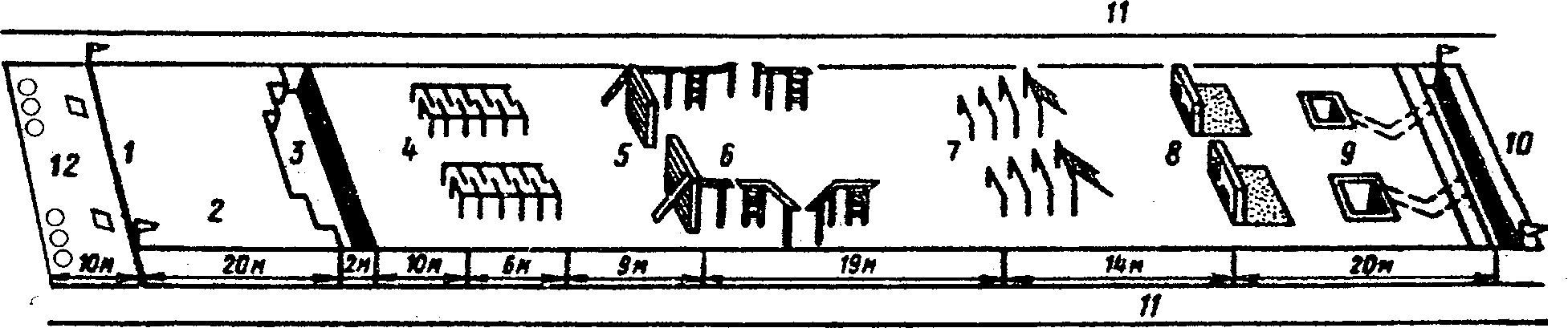 линия начала полосы;участок для скоростного бега длиной 20 м;ров шириной по верху 2, 2,5 и 3 м и глубиной 1 м;лабиринт длиной 6 м, шириной 2 м, высотой 1,1м (количество проходов - 10, ширина прохода - 0,5 м);забор высотой 2 м, толщиной 0,25 м с наклонной доской длиной 3,2 м и шириной 0,25 - 0,3 м;разрушенный мост высотой 2 м, состоящий из трёх отрезков (прямоугольных балок 0,2x0,2 м): первый - длиной 2 м, второй – 3,8 м с изгибом в 135° (длина от начала до изгиба - 1 м), третий - 3,8 м с изгибом в 135° (длина от начала до изгиба - 2,8 м); разрывы между отрезками балок - 1 м, в начале второго и третьего отрезков балки и в конце препятствий - вертикальные лестницы с тремя ступенями;разрушенная лестница шириной 2 м (высота ступеней - 0,8; 1,2; 1,5 и      1,8 м, расстояние меж ними - 1,2 м, у высшей ступени - наклонная лестница длиной 2,3 м с четырьмя ступенями);стенка высотой 1,1м, шириной 2,6 м и толщиной 0,4 м с двумя проломами (нижний размером 1x0,4 м, расположен на уровне земли, верхний размером 0,5x0,6 м - на высоте 0,35 м от земли) и с прилегающей к ней площадкой 1x2,6 м;колодец и ход сообщения (глубина колодца - 1,5 м, площадь сечения по верху - 1х1 м; в задней стенке колодца - щель размером 1x0,5 м, соединяющая колодец с перекрытым ходом сообщения глубиной 1,5 м, длиной 8 м с одним изгибом; расстояние от колодца до траншеи по прямой - 6 м); траншея глубиной 1,5 м; беговая дорожка шириной 2м; огневой рубеж для стрельбы на 10 м из пневматической винтовки (элемент добавлен для военизированной эстафеты).											Приложение 2Заявка на участие в соревнованиях по пэйнтболу	Я,______________________________________________________________________________________			                      ( фамилия, имя, отчество, год рождения)проживающий по адресу: _________________________________________________________________________паспорт серия __________ № _______________ выдан _________________________________________________								(кем  выдан , дата выдачи)заявляю, что являясь руководителем  команды «_________________________» ____________________________________________________________________________________________подписываю данный документ в качестве необходимого условия  участия команды в соревнованиях по пэйнтболу. Мной лично доведены и разъяснены всем членам команды правила пэйнтбольных игр, меры безопасности  и ответственности. Члены команды обязуются выполнять объясненные им требования безопасности.Данное заявление на участие в пэйнтбольных играх действительно в течение календарного года с момента его подписания мной.   Руководитель команды             «_____________________»         __________________   ____________________								    подпись		(Ф.И.О.)«____»____________2012 г.М.П.Заявление об ответственностиЯ и члены команды осознаем, что:1. Игра в пэйнтбол требует физического и умственного напряжения и может привести к значительным физическим нагрузкам;2. В случае несоблюдения игровых правил и техники безопасности, с которыми я и моя команда полностью ознакомлены и которые мы полностью понимаем, возможны несчастные случаи  с участниками игр.Я подтверждаю, что:1. Я и члены команды полностью осведомлены о существовании риска для игроков в ходе игры: возможно получение легких телесных повреждений в виде синяков в результате попаданий шаров, что является допустимым для экстремального вида спорта, которым является пэйнтбол;2. Члены команды физически и морально готовы к участию в пэйнтбольных играх и возможному напряжению в ходе этих игр;3. Члены команды знают о необходимости  неотступно соблюдать все правила игры и использовать снаряжение и оборудование исключительно в соответствии с правилами и полученными инструкциями таким образом, чтобы избегать нанесения травм или иного ущерба другим участникам и организаторам игр и тренировок;4. Члены команды знают, что во время игр они ни при каких обстоятельствах не должны умышленно целиться в тело, лицо и голову других  игроков с расстояния ближе чем ;5. Находясь на игровом поле и на прилегающей к нему указанной тренером территории, игрок  всегда будет носить защитную маску и не будет снимать ее без разрешения судьи;6. Члены команды знают о необходимости беспрекословно подчиняться всем указаниям и требованиям судей и организаторов игр;7. Члены команды знают, ознакомлены с инструкцией по технике безопасности при проведении игр и правилами эксплуатации пэйнтбольного снаряжения.Настоящим я заявляю, что отказываюсь от каких-либо материальных, моральных или иных претензий и требований к организаторам пэйнтбольных игр (турниров, соревнований, тренировок и т.д.), персоналу, а также по отношению к другим участникам игр (игрокам) и судьям, которые могут явиться причиной травмы или нанести иной физический ущерб. Руководитель команды		 "___________________" 	                                                                                                           название команды                   __________________________       _______________________       		                (Ф.И.О.)		          	             подпись	                                        М.П        . "___" ___________ 2012 г.Правила и техника безопасностиБезопасность и ответственность:игра начинается и заканчивается по свистку ст. судьи;стрельба до и после окончания игры категорически запрещена;на игровых полях и зонах, отведенных для стрельбы, разрешено находиться только в специальных защитных масках;игрок обязан тщательно подогнать маску до начала игры, а в случае, если она соскочила во время игры , немедленно лечь лицом вниз и позвать судью командой "Судья, осмотри меня";заметив на поле или в простреливаемой  зоне, за её пределами игрока или постороннего без защитной маски , следует немедленно прекратить огонь и известить судью;в любых других местах маска находится в руках игрока или на голове, или отдана инструктору, судье. вне игровой зоны маркер ставится на предохранитель и ствол закрывается предохранительной заглушкой;игрок обязан проявлять разумную осторожность при перемещении на игровом поле  во избежание получения травм;за порчу снаряжения и оборудования игрок несет персональную ответственность.КАТЕГОРИЧЕСКИ ЗАПРЕЩАЕТСЯ:-      СНИМАТЬ МАСКУ НА ИГРОВОМ ПОЛЕ;намеренно стрелять за границы игрового поля;намеренно стрелять в туловище и голову игрока с расстояния ближе чем ;стрелять в пораженных, нейтральных, ослепленных игроков;использовать маркеры, скорость вылета шариков из которого выше 90 м/с;использовать любое другое оружие;АГРЕССИВНЫЙ ФИЗИЧЕСКИЙ КОНТАКТ;УПОТРЕБЛЕНИЕ АЛКОГОЛЯ, НАРКОТИКОВ, ОСКОРБЛЕНИЙ, НЕЦЕНЗУРНЫХ ВЫРАЖЕНИЙ.Игрок определяется «пораженным», если:игрок получает любое попадание шариком, который оставляет пятно краски на его теле или снаряжении;игрок словом или действием объявил себя пораженным независимо от того, есть на нем пятно краски или нет;игрок снял защитную маску без разрешения судьи;игрок удален за нарушение других правил безопасности или неспортивное поведение.Действия «пораженного» игрока:пораженный игрок должен поднять маркер вверх, положить свободную руку на затылочную часть головы и кратчайшим путем выйти с поля в зону пораженных игроков, где обязан поставить маркер на предохранитель, вставить в ствол предохранительную заглушку и находиться там до окончания игры;пораженный игрок должен выходить с поля молча, без подачи каких-либо сигналов и действий в отношении игроков, судей и зрителей.ВНИМАНИЕ!В случае, если в ходе игры возникла нестандартная ситуация (не стреляет маркер, запотело стекло защитной маски, раскол шара в стволе, вы не уверены в своем поражении), следует позвать судью командой «Судья, проверь (осмотри) меня», в этом случае судья объявляет Вас "НЕЙТРАЛЬНЫМ ИГРОКОМ", а стрелять или вести какие-либо игровые действия в отношении нейтрального игрока категорически "ЗАПРЕЩЕНО"!!! до момента подачи судьей команды: "ИГРОК В ИГРЕ".«____»_________________2012 г.	     ______________		_______________________					     (подпись игрока)   	                (фамилия и инициалы)	М.П.				     ___________________	_______________________					     ( ответственного лица)	    (фамилия и инициалы)           СОГЛАСОВАНОПредседатель Общероссийскойобщественно-государственнойорганизации «Добровольное общество содействия армии, авиации и флоту России»__________________С.А. Маев «___»_________________2012 г.                                                                    УТВЕРЖДАЮ         Заместитель Министра                                                   спорта, туризма и                                                        молодежной политики                                                                   Российской Федерации       _______________П.А. Колобков   «___»______________2012 г.Вид спортаКол-во участников1 деньПриезд участников2 деньСтрельба из пневматической винтовки Бег (100 м)Пэйнтбол10 чел.10 чел.10 чел.3 деньВоенизированная эстафетаПлавание (100 м), метание гранатыПэйнтбол 3 чел.10 чел.10 чел.4 деньСоревнование по военной подготовке Бег (3000 м)Пэйнтбол10 чел.10 чел.10 чел.5 деньПрыжки в длину с местаПрыжки в длину с разбегаПэйнтбол 10 чел.10 чел.6 деньПодтягивание на перекладинеПэйнтбол 10 чел.10 чел.7 деньДень отъезда№п/пВиды испытаний(тесты)серебряный уровень золотойуровень1.Бег 100м (сек.)14,513,52.Бег 3000м (мин.,сек.)14,0012,593.Прыжок в длину с разбега (м)4,204,60Прыжок в длину с места (см)2102354.Метание гранаты: (м)29345.Подтягивание на высокой перекладине (раз)9136.Плавание 50 м (мин.)без учета времени0,467.Стрельба из пневматической винтовки – упражнение ВП-2 (очки)90110№ п/пФ.И.О.участников командыГод рожденияПаспорт (серия, №)дата, кем выданДатазаполненияПодпись участников команды1.2.3.4.5.6.7.8.9.10.